Board Work 15 (DD)                                                                          Remember the date (Book).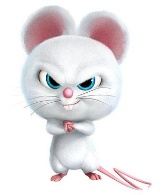 Maths (after quickfire sheet)  	  1. If I had $5 and spent $3, how much would I have left? 2. If I had 12 lollies and shared 1/2 with my friend, how many would each of us get?3. If three of us had 3 pencils each, how many pencils would we have altogether?4. How many numbers are there on a clock face?	5. How many letters in your 1st name?Handwriting (Book)Zz		Plus 3 words that start with the letter.str		Plus 2 words that start with the beginning blend.t   		Plus 1 word that ends with the ending letter.Tuesday and Thursday: Do a border after handwriting.Word Squares: Write in 2 words or draw 2 pictures for each thing written in the box. Alphabetical order (Book) 	a, b, c, d, e, f, g, h, i, j, k, l, m, n, o, p, q, r, s, t, u, v, w, x, y, z		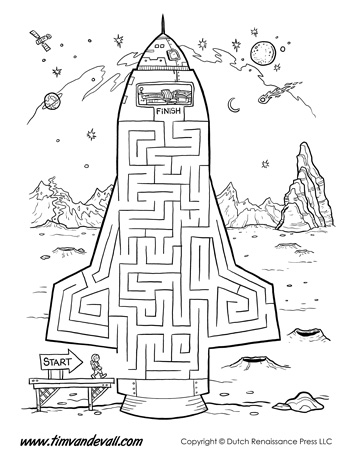 floor, carpet, warm, patterns, loungeVowels & List 2 Words (a, e, i, o, u). Circle the vowels in each word. H a d,    h e,    i s,    m e Fix Me Up1. today is MoNday;   (3 mistakes).2. sunday iss in the Weekend*   (4 mistakes).Write a sentence (Book) 1. Had		2. He		3. IsOpposites and Similes. Picture Cues (Book) 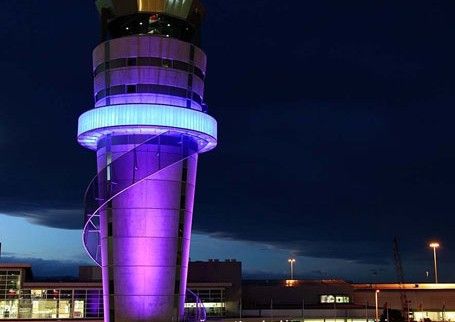 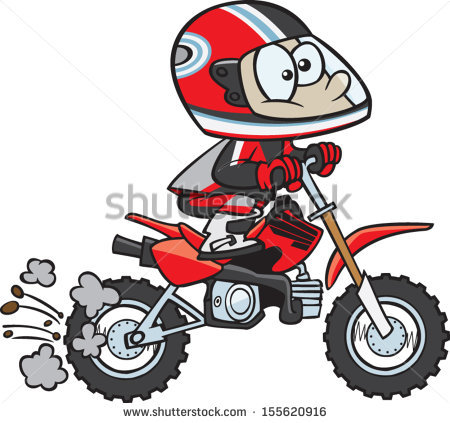 Write 2 sentences or 8 words for one of the pictures. Put me in order (Book). DentistBakingClockOppositeWordSimileZoomHigh